GRAMME IN BIORESOURCES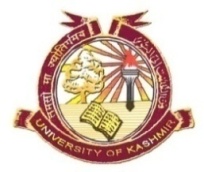 DEPARTMENT OF BOTANYUNIVERSITY OF KASHMIR, SRINAGARDate SheetIt is notified for the information of all the concerned that the theory GE and OE of M. Sc 3rd     (Batch 2016) will be held as per the following schedule at Bioresources Block, University of Kashmir Srinagar.M. Sc 3rd SemesterSd/Coordinator BioresourcesNo. F(Datesheet GEOE-M.Sc 3rd Sem)Biores/KU/17Date: 01-11-2017Venue: Bioresources BlockTime: 2:00 pm Subject CodeCourse Title DateDayBasketBR15305GEBiocontrol and Crop Management08-11-2017WednesdayIIBR15308OEInfectious Disease and Livestock Health13-11-2017MondayIVBR15305GEBiomedicine and Bioprospecting16-11-2017ThursdayI